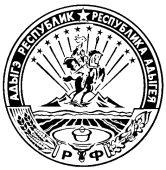 МИНИСТЕРСТВО ФИНАНСОВ РЕСПУБЛИКИ АДЫГЕЯ П Р И К А Зот  30.01.2020                                                                                           №  14-Аг. МайкопО порядке проведения общественногообсуждения проекта плана противодействия коррупции  в Министерстве финансов Республики Адыгея В соответствии с пунктом 4 статьи 24 Федерального закона от 21 июля 2014 года № 212-ФЗ «Об основах общественного контроля в Российской Федерации»п р и к а з ы в а ю:1. Утвердить прилагаемый  порядок проведения общественного обсуждения проекта плана противодействия коррупции  в Министерстве финансов Республики Адыгея.2. Контроль за выполнением настоящего приказа оставляю за собой.3. Настоящий приказ вступает в силу со дня его подписания.Министр										Д.З. ДолевУтвержден приказомМинистерства финансов Республики Адыгеяот  30.01.2020  №  14-АПорядок проведения общественного обсуждения проекта плана противодействия коррупции  в Министерстве финансов Республики Адыгея I. Общие положения1.1. Настоящий порядок разработан в целях выявления и учета общественного мнения о мероприятиях по противодействию коррупции, предлагаемых в проекте плана противодействия коррупции Министерства финансов Республики Адыгея и устанавливает форму, сроки и порядок  проведения общественного обсуждения  проекта плана противодействия коррупции  в Министерстве финансов Республики Адыгея  (далее - Порядок).1.2. Общественному обсуждению подлежит  проект  приказа Министерства финансов Республики Адыгея о плане противодействия коррупции.1.3. Общественное обсуждение осуществляется в форме последовательных этапов:открытого размещения информации в информационно-телекоммуникационной сети «Интернет»;сбора поступающих предложений и замечаний;рассмотрения проекта и поступивших предложений и замечаний на заседании Общественного совета при Министерстве финансов Республики Адыгея.1.4. Отдел правовой и кадровой политики не позднее, чем за 5 рабочих дней до даты начала проведения общественных обсуждений размещает на официальном сайте Министерства финансов Республики Адыгея в информационно-телекоммуникационной сети «Интернет»  и странице Министерства финансов Республики Адыгея на официальном Интернет-сайте исполнительных органов государственной власти Республики Адыгея в информационно-телекоммуникационной сети «Интернет» информационное сообщение о проведении общественных обсуждений содержащие:1) текст проекта приказа Министерства финансов Республики Адыгея о плане противодействия коррупции (далее - проект плана противодействия коррупции);2) информацию о сроках общественного обсуждения проекта плана противодействия коррупции;3) информацию  о сроке приема замечаний и предложений по проекту плана противодействия коррупции и способах их представления;4) контактный телефон, электронный и почтовый адреса ответственного лица, осуществляющего прием замечаний и предложений по проекту плана противодействия коррупции, а также их обобщение.1.5. Срок общественного обсуждения проекта плана противодействия коррупции должен составлять не менее 30 дней. 1.6. Министерство финансов Республики Адыгея  обеспечивает всем участникам общественного обсуждения свободный доступ к имеющимся материалам, касающимся рассматриваемого проекта плана противодействия коррупции, выносимого на общественное обсуждение.1.7. Предложения и замечания по проекту плана противодействия коррупции принимаются в электронной форме по электронной почте и (или) в письменной форме, направленные по почте по адресам, указанным в информационном сообщении.Предложения и замечания по проекту плана противодействия коррупции могут быть также представлены в Министерство финансов Республики Адыгея на бумажном или электронном носителе нарочным в рабочие дни с понедельника по четверг с 9.00 час. до 13.00 час. и с 14.00 час. до 18.00 час., а в пятницу с 9.00 час. до 13.00 час. и с 14.00 час. до 17.00 час.1.8. Основным требованием к участникам общественного обсуждения является указание фамилии, имени и отчества, почтового адреса, контактного телефона гражданина (физического лица), либо наименование, юридический и почтовый адреса, контактный телефон юридического лица, направившего замечания и (или) предложения.1.9. Не подлежат рассмотрению поступившие в рамках общественного обсуждения замечания и предложения:1) в которых не указаны сведения, перечисленные в пункте 1.8 настоящего Порядка;2) не поддающиеся прочтению;3) экстремистской направленности;4) содержащие нецензурные либо оскорбительные выражения;5) поступившие по истечении установленного срока общественного обсуждения проекта плана противодействия коррупции.1.10. Все замечания или предложения, поступившие в электронной или письменной форме в рамках общественного обсуждения проекта плана противодействия коррупции, регистрируются и вносятся в сводный перечень замечаний и предложений, оформляемый ответственным лицом отдела правовой и кадровой политики.Зарегистрированные замечания и предложения по проекту плана противодействия коррупции рассматриваются в порядке, установленном Федеральным законом «О порядке рассмотрения обращений граждан Российской Федерации».1.11. Замечания и предложения, полученные в ходе общественного обсуждения, носят рекомендательный характер.1.12. Не позднее десяти рабочих дней после дня окончания общественного обсуждения Общественный совет при Министерстве финансов Республики Адыгея рассматривает проект плана противодействия коррупции и сводный перечень замечаний и предложений к проекту плана противодействия коррупции.По итогам рассмотрения замечаний и предложений они учитываются либо отклоняются. 1.13. Решение Общественного совета при Министерстве финансов Республики Адыгея по итогам рассмотрения проекта плана противодействия коррупции и сводного перечня замечаний и предложений к нему  оформляется итоговым протоколом, в котором указываются место и время общественного обсуждения проекта плана противодействия коррупции, задачи общественного обсуждения указанного проекта, организатор общественного обсуждения, предложения, рекомендации и выводы по результатам общественного обсуждения проекта плана противодействия коррупции. К итоговому документу прилагаются иные документы, полученные при осуществлении общественного контроля.1.14. Итоговый протокол общественного обсуждения проекта плана противодействия коррупции размещается на  официальном сайте Министерства финансов Республики Адыгея в информационно-телекоммуникационной сети «Интернет»  и странице Министерства финансов Республики Адыгея на официальном Интернет-сайте исполнительных органов государственной власти Республики Адыгея в информационно-телекоммуникационной сети «Интернет» в течение 3 рабочих дней после проведения общественного обсуждения.1.15. В случае поступления обоснованных замечаний и предложений отдел правовой и кадровой политики в течение 5 рабочих дней со дня окончания срока проведения общественного обсуждения дорабатывает проект плана противодействия коррупции с учетом таких предложений и замечаний.